Муниципальное  бюджетное   дошкольное образовательное  учреждение«Детский  сад «Ромашка»  с. Константиновка»Конспект  НОД  по  лепке  в  технике  пластилинографияв старшей  группе  Тема: « Тюльпаны»                                                                                       Воспитатель: Погребная Н.В.Цель:Создать пригласительную   открытку в технике пластилинографии.Задачи:способствовать развитию мелкой моторики пальцев рук, творческого воображения детей; продолжать развивать цветовосприятие, чувство прекрасного, умение работать по образцу и самостоятельно, по представлению; воспитывать интерес и любовь к цветам, желание беречь красоту окружающего мира.Предварительная работа:- уточнение представлений о цветах;- рассматривание изображений в наборах картинок;- рисование цветов по памяти и с опорой на иллюстрацию;- беседа о тюльпанах и их особенностях.Материалы, инструменты,оборудование:-пластилин восковый;-стеки, влажные салфетки;-листы белого, серебристого картона по количеству детей с трафаретом тюльпанов;-комплект картинок с изображением цветов;Ход занятия:(На ковре разложены трафареты луговых цветов)В: Вот мы с вами приехали на полянку.Я вам загадаю загадку, и вы узнаете, что растет на лугу, в поле среди травы.Замечательный цветок,Словно яркий огонёк.Пышный, важный, словно пан,Нежный бархатный …(Ответ: тюльпан)Д: Цветы, тюльпаныВ: Каким словом можно назвать цветы, которые растут на лугу, в поле?Д: Луговые, полевыеВ: Давайте вспомним названия луговых цветов.Д: Одуванчик, колокольчик, ромашка, ландыш, незабудка, мак.(после каждого ответа воспитатель выставляет соответствующую предметную картинку).(дети проходят за столы)В: Ребята, а самые первые весенние цветы, какие?Д: подснежники, тюльпаны.(Показывает иллюстрации цветов.)В: Может стихотворение рассказать? Кто знает?Д: (чтение стихов о цветах)В: Молодцы, хорошо рассказали стихи, вот тюльпаны можно раскрасить, а чем? Красками, но я не знала, что нам понадобятся краски.Д: Пластилином.В: Действительно мы же умеем с вами рисовать пластилином.В: Вспомните, строение цветов?Д: (Ответы детей).В: Правильно, у всех цветов можно выделить лепестки, стебель, листья. Скажите, как мы будем раскрашивать?Д: (Ответы детей.)Воспитатель подсказывает разные способы рисования (примазывание, скатывание и расплющивание)В: Вспомните, как мы с вами раскрашивали другие картинки.Д: (Ответы детей.)В: Выберите цвет пластилина, который вам понадобиться для тюльпанов. Сначала мы закрашиваем сам цветок. Потом стебель и листья. Отщипываем пластилин маленькими кусочками и размазываем по трафарету, не выходя за контур.Д: (Дети выполняют.)Пальчики устали, отдохнемФизкультминуткаВырос высокий цветок на поляне,Утром весенним раскрыл лепестки.Всем лепесткам красоту и питаньеДружно дают под землей корешки.В: Теперь раскатаем одну или несколько тонких колбасок для стеблей цветка. «Приклеим» стебель, слегка изогнув (индивидуальные указания)Д: (Дети выполняют.)В: Листья можно раскрасить таким же способом, как и цветок отщипыванием и размазыванием или скатаем небольшие колбаски, приложим и расплющим.(индивидуальные указания)(Дети выполняют.) (Воспитатель проверяет законченность работ, подсказывает и помогает придать завершенность каждой поделке.)В: Ребята, тюльпаны у вас получились, как настоящие на весенней поляне. Кажется, они даже издают чудесный аромат. Давайте порадуем вечером мам.(Раскладываем цветы на столе.)В: Понравились вам тюльпаны?Д: Да!Рефлексия:-Что мы нового узнали?-Что вам больше всего понравилось?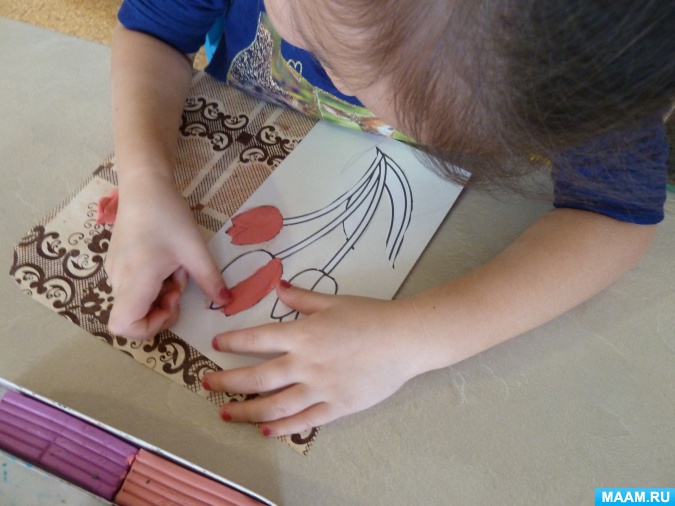 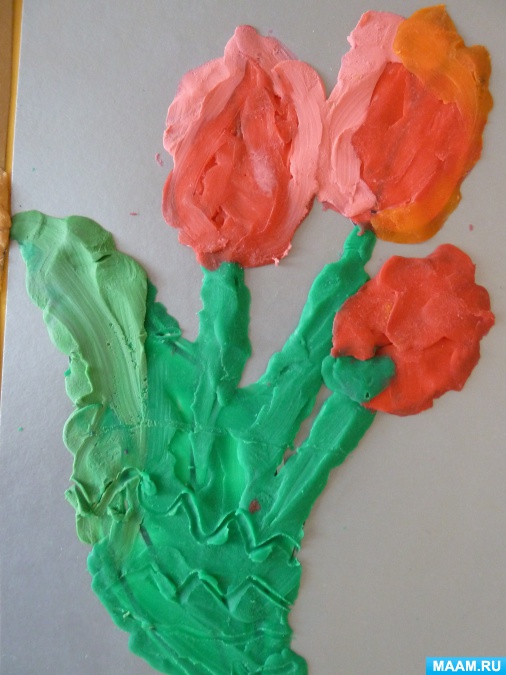 